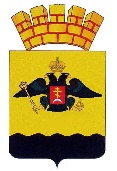 РЕШЕНИЕГОРОДСКОЙ ДУМЫ МУНИЦИПАЛЬНОГО ОБРАЗОВАНИЯГОРОД НОВОРОССИЙСК от _________________                      				                 № _____г. НовороссийскО признании утратившими силу некоторых решений городской Думы муниципального образования город Новороссийск В соответствии с Федеральным законом от 6 октября 2003 года           № 131-ФЗ «Об общих принципах организации местного самоуправления в Российской Федерации», Федеральным законом от 27 июля 2010 года                     № 210-ФЗ «Об организации предоставления государственных и муниципальных услуг» и Уставом муниципального образования город Новороссийск, городская Дума муниципального образования город Новороссийск  р е ш и л а:1.  Признать утратившими силу:1.1.  Решение городской Думы муниципального образования город Новороссийск от 26 марта 2013 года № 294 «Об утверждении Перечня услуг, оказываемых муниципальными учреждениями и другими организациями, в которых размещается муниципальное задание (заказ), и предоставляемых в электронной форме»;1.2.  Решение городской Думы муниципального образования город Новороссийск от 24 сентября 2013 года № 332 «О внесении изменений в решение городской Думы муниципального образования город Новороссийск от 26 марта 2013 года № 294 «Об утверждении Перечня услуг, оказываемых муниципальными учреждениями и другими организациями, в которых размещается муниципальное задание (заказ), и предоставляемых в электронной форме».2.  Отделу информационной политики и средств массовой информации администрации муниципального образования город Новороссийск обеспечить официальное опубликование настоящего решения в печатном средстве массовой информации и размещение (опубликование) настоящего решения на официальном сайте администрации и городской Думы муниципального образования город Новороссийск в информационно-телекоммуникационной сети «Интернет».3.  Контроль за выполнением настоящего решения возложить на председателя постоянного комитета городской Думы муниципального образования город Новороссийск по финансово-бюджетной и экономической политике С.И. Кондратьева и заместителя главы муниципального образования город Новороссийск Т.В. Воронину.4.  Настоящее решение вступает в силу со дня его официального опубликования.Глава муниципального образования город Новороссийск________________  А.В. Кравченко    Председатель городской Думы                                                                                                                                                                                                                                                                                   _  ______________ А.В. Шаталов    